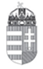 Magyarország nagykövetsége ZágrábHorvátországi tenderfigyelőKiírás megnevezéseKiíró szervezetÉrték 
(HRK)Beadási 
határidőKulcsszó1.Aszfaltburkolat szanációja-UŠP DelniceHrvatske šume d.o.o.Horvát erdők Kft.2 830 000,002018.08.21 10:00építkezések és javítások közbeszerzése2.Óvoda - rekonstrukció (bővítés)Općina AndrijaševciAndrijaševci község2 100 000,002018.08.17 10:30építkezések és javítások közbeszerzése3.Regulációs tompító beépítési munkálatai a TS 400-220-110 kV-os villamos áram vezetéken MelinánHrvatski operator prijenosnog sustava d.o.o.Horvát Rendszertovábbító Vállalat Rt.36 500 000,002018.08.27 9:00építkezések és javítások közbeszerzése4.Gyalogos közterületek karbantartása Zágráb városbanGrad ZagrebZágráb város12 000 000,002018.08.23 12:30építkezések és javítások közbeszerzése5.Útburkolat rekonstrukciója és modernizációja a Maslenički vitezovi utcábanOpćina BukovljeBukovlje község920 000,002018.08.16 10:00építkezések és javítások közbeszerzése6.A Stjepan Radić tér rekonstrukciója - rendezése KalnikbanOpćina KalnikNagykemlék község5 067 308,002018.08.16 13:00építkezések és javítások közbeszerzése7.Rekonstrukciós munkálatok a K. Trpimira utca egy részén Eszéken (Svilanetól a Vukovarska utcával való kereszteződésig)Grad OsijekEszék város1 200 000,002018.08.17 9:00építkezések és javítások közbeszerzése8.Az Antun és Ivan Kukuljević Általános Iskola sportcsarnokának energetikai felújításaOsnovna Škola Antuna i Ivana KukuljevićaIvana Kukuljevića Általános Iskola1 853 251,092018.08.22 10:00építkezések és javítások közbeszerzése9.Az Andrija Kačić Miošić Általános Iskola épületének energetikai felújítása, Donja VoćaOsnovna Škola Andrije Kačića Miošića Donja Voća Andrije Kačića Miošića Általános IskolaDonja Voća1 606 986,002018.08.22 8:00építkezések és javítások közbeszerzése10.A PEC Tikveš felújítása, adaptációja, rekonstrukciója, építése és kamerás térfigyelőrendszerrel való ellátásaJavna ustanova Park prirode Kopački ritKopácsi-rét Természetvédelmi ParkKözintézmény15 278 637,252018.08.10 11:00építkezések és javítások közbeszerzése